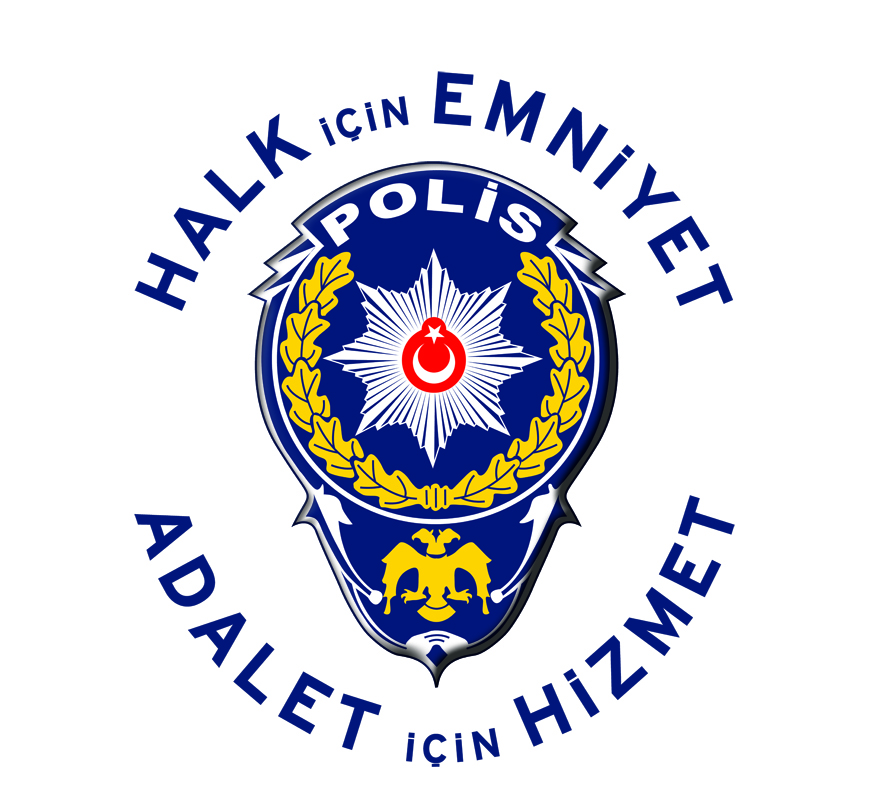 Başvuru esnasında yukarıda belirtilen belgelerin dışında belge istenmesi, eksiksiz belge ile başvuru yapılmasına rağmen hizmetin belirtilen sürede tamamlanmaması veya yukarıdaki tabloda bazı hizmetleri bulunmadığından tespiti durumunda ilk müracaat yerine ya da ikinci müracaat yerine başvurunuz.İlk Müracaat yeri: Güngören İlçe Emniyet Müdürlüğü                                                                  	İkinci Müracaat yeri: Güngören kaymakamlığıİsim            : Sinan ÇAMUROĞLU  			 İsim	: Zeyit ŞENER Unvan	: Güngören İlçe Emniyet Müdürü                                                                                             	Unvan	: Güngören KaymakamıAdres	: M.Nezih Özmen Mah. Uzun Sk. No:12 Güngören/İST                                                        	Adres	: Fevzi Çakmak Cad.No:1/3 Güngören/İSTTel	: 0212 557 57 87                                                                                                                               Tel	:  0212 643 12 10Faks	: 0212 554 62 88                                                                                                                               Faks	: 0212 504 34 85e-Posta  	: gungoren@iem.gov.tr                                                                                                      	e-Posta 	: gungoren@gungoren.gov.tr.S.NVATANDAŞA SUNULAN HİZMETİN ADIVATANDAŞA SUNULAN HİZMETİN ADIBAŞVURUDA İSTENEN BELGELERBAŞVURUDA İSTENEN BELGELERBAŞVURUDA İSTENEN BELGELERHİZMETİN TAMAMLANMA SÜRESİ (EN AZ SÜRE)1MESLEK MENSUBU SİLAH TAŞIMAMESLEK MENSUBU SİLAH TAŞIMA1-Nüfus Cüzdanı aslı 2-Dilekçe3-4 Adet Fotoğraf4-Meslek Grubu ile ilgili Belgeler5-Doktor Raporu6-Parmak izi7-Harç Makbuzu8-Yarım Kapak Dosya9-Vergi Dairesinden 1.000 TL’yi aşan tutarda vadesi geçmiş vergi borcu olmadığını gösterir belge isteniyor.1-Nüfus Cüzdanı aslı 2-Dilekçe3-4 Adet Fotoğraf4-Meslek Grubu ile ilgili Belgeler5-Doktor Raporu6-Parmak izi7-Harç Makbuzu8-Yarım Kapak Dosya9-Vergi Dairesinden 1.000 TL’yi aşan tutarda vadesi geçmiş vergi borcu olmadığını gösterir belge isteniyor.1-Nüfus Cüzdanı aslı 2-Dilekçe3-4 Adet Fotoğraf4-Meslek Grubu ile ilgili Belgeler5-Doktor Raporu6-Parmak izi7-Harç Makbuzu8-Yarım Kapak Dosya9-Vergi Dairesinden 1.000 TL’yi aşan tutarda vadesi geçmiş vergi borcu olmadığını gösterir belge isteniyor.1 Hafta içerisinde sonuçlandırılır.2KAMU GÖREVLİSİ SİLAH TAŞIMAKAMU GÖREVLİSİ SİLAH TAŞIMA1-Nüfus Cüzdanı aslı 2-Dilekçe3-4 Adet Fotoğraf4-Resmi kimlik aslı 5-Görev Belgesi(Emniyet Mensubu değilse)6-Parmak izi7-Yarım Kapak Dosya1-Nüfus Cüzdanı aslı 2-Dilekçe3-4 Adet Fotoğraf4-Resmi kimlik aslı 5-Görev Belgesi(Emniyet Mensubu değilse)6-Parmak izi7-Yarım Kapak Dosya1-Nüfus Cüzdanı aslı 2-Dilekçe3-4 Adet Fotoğraf4-Resmi kimlik aslı 5-Görev Belgesi(Emniyet Mensubu değilse)6-Parmak izi7-Yarım Kapak Dosya3 Gün içerisinde sonuçlandırılır.3EMEKLİ KAMU GÖREVLİSİ SİLAH TAŞIMAEMEKLİ KAMU GÖREVLİSİ SİLAH TAŞIMA1-Nüfus Cüzdanı aslı 2-Dilekçe3-4 Adet Fotoğraf4-Resmi kimlik aslı 5-Emeklilik Onayı6-Parmak izi7-Yarım Kapak Dosya8-Doktor Raporu9-Vergi Dairesinden 1.000 TL’yi aşan tutarda vadesi geçmiş vergi borcu olmadığını gösterir belge isteniyor.1-Nüfus Cüzdanı aslı 2-Dilekçe3-4 Adet Fotoğraf4-Resmi kimlik aslı 5-Emeklilik Onayı6-Parmak izi7-Yarım Kapak Dosya8-Doktor Raporu9-Vergi Dairesinden 1.000 TL’yi aşan tutarda vadesi geçmiş vergi borcu olmadığını gösterir belge isteniyor.1-Nüfus Cüzdanı aslı 2-Dilekçe3-4 Adet Fotoğraf4-Resmi kimlik aslı 5-Emeklilik Onayı6-Parmak izi7-Yarım Kapak Dosya8-Doktor Raporu9-Vergi Dairesinden 1.000 TL’yi aşan tutarda vadesi geçmiş vergi borcu olmadığını gösterir belge isteniyor.3 Gün içerisinde sonuçlandırılır.4İŞYERİNDE SİLAH BULUNDURMAİŞYERİNDE SİLAH BULUNDURMA1-Nüfus Cüzdanı aslı 2-Dilekçe3-4 Adet Fotoğraf4-Sağlık Kurulu Raporu5-İş yeri ile ilgili Belgeler6-Parmak izi7-Yarım Kapak Dosya8-Harç Makbuzu9- Vergi Dairesinden 1.000 TL’yi aşan tutarda vadesi geçmiş vergi borcu olmadığını gösterir belge isteniyor.1-Nüfus Cüzdanı aslı 2-Dilekçe3-4 Adet Fotoğraf4-Sağlık Kurulu Raporu5-İş yeri ile ilgili Belgeler6-Parmak izi7-Yarım Kapak Dosya8-Harç Makbuzu9- Vergi Dairesinden 1.000 TL’yi aşan tutarda vadesi geçmiş vergi borcu olmadığını gösterir belge isteniyor.1-Nüfus Cüzdanı aslı 2-Dilekçe3-4 Adet Fotoğraf4-Sağlık Kurulu Raporu5-İş yeri ile ilgili Belgeler6-Parmak izi7-Yarım Kapak Dosya8-Harç Makbuzu9- Vergi Dairesinden 1.000 TL’yi aşan tutarda vadesi geçmiş vergi borcu olmadığını gösterir belge isteniyor.2 Hafta içerisinde sonuçlandırılır.5MESKENDE SİLAH BULUNDURMAMESKENDE SİLAH BULUNDURMA1-Nüfus Cüzdanı aslı 2-Dilekçe3-4 Adet Fotoğraf4-Doktor Raporu5-Harç Makbuzu6-Parmak izi7-Yarım Kapak Dosya8-Harç Makbuzu9-Vergi Dairesinden 1.000 TL’yi aşan tutarda vadesi geçmiş vergi borcu olmadığını gösterir belge isteniyor.1-Nüfus Cüzdanı aslı 2-Dilekçe3-4 Adet Fotoğraf4-Doktor Raporu5-Harç Makbuzu6-Parmak izi7-Yarım Kapak Dosya8-Harç Makbuzu9-Vergi Dairesinden 1.000 TL’yi aşan tutarda vadesi geçmiş vergi borcu olmadığını gösterir belge isteniyor.1-Nüfus Cüzdanı aslı 2-Dilekçe3-4 Adet Fotoğraf4-Doktor Raporu5-Harç Makbuzu6-Parmak izi7-Yarım Kapak Dosya8-Harç Makbuzu9-Vergi Dairesinden 1.000 TL’yi aşan tutarda vadesi geçmiş vergi borcu olmadığını gösterir belge isteniyor.3 Gün içerisinde sonuçlandırılır.6AV TÜFEĞİ RUHSATIAV TÜFEĞİ RUHSATI1-Nüfus Cüzdanı aslı 2-Dilekçe3-4 Adet Fotoğraf4-Doktor Raporu5-Parmak izi6-Yarım Kapak Dosya7-Harç Makbuzu8- Vergi Dairesinden 1.000 TL’yi aşan tutarda vadesi geçmiş vergi borcu olmadığını gösterir belge isteniyor.1-Nüfus Cüzdanı aslı 2-Dilekçe3-4 Adet Fotoğraf4-Doktor Raporu5-Parmak izi6-Yarım Kapak Dosya7-Harç Makbuzu8- Vergi Dairesinden 1.000 TL’yi aşan tutarda vadesi geçmiş vergi borcu olmadığını gösterir belge isteniyor.1-Nüfus Cüzdanı aslı 2-Dilekçe3-4 Adet Fotoğraf4-Doktor Raporu5-Parmak izi6-Yarım Kapak Dosya7-Harç Makbuzu8- Vergi Dairesinden 1.000 TL’yi aşan tutarda vadesi geçmiş vergi borcu olmadığını gösterir belge isteniyor.3 Gün içerisinde sonuçlandırılır.7YOL BELGESİYOL BELGESİ1-Ruhsat Fotokopisi2-Dilekçe1-Ruhsat Fotokopisi2-Dilekçe1-Ruhsat Fotokopisi2-Dilekçe1 Gün içerisinde sonuçlandırılır.8MERMİ İSTİKAK BELGESİMERMİ İSTİKAK BELGESİ1-Ruhsat Fotokopisi2-Dilekçe1-Ruhsat Fotokopisi2-Dilekçe1-Ruhsat Fotokopisi2-Dilekçe1 Gün içerisinde sonuçlandırılır.9UMUMA MAHSUS YENİ PASAPORT İŞLEMLERİUMUMA MAHSUS YENİ PASAPORT İŞLEMLERİ1-Nüfus Cüzdanı aslı 2-2 Adet Biyometrik Fotoğraf3-Parmak izi4-Defter Bedeli5-Harç Makbuzu6-Muvakatname(18 yaş altı pasaport müracaatlarında Noter yada anne baba ile müracaat geldiğinde kurumumuzca hazırlanacaktır.)7-Harçsız Pasaport almak isteyen öğrencilerin öğrenci belgeleri alındığı tarihten itibaren 60 (atmış) gün geçerlidir.1-Nüfus Cüzdanı aslı 2-2 Adet Biyometrik Fotoğraf3-Parmak izi4-Defter Bedeli5-Harç Makbuzu6-Muvakatname(18 yaş altı pasaport müracaatlarında Noter yada anne baba ile müracaat geldiğinde kurumumuzca hazırlanacaktır.)7-Harçsız Pasaport almak isteyen öğrencilerin öğrenci belgeleri alındığı tarihten itibaren 60 (atmış) gün geçerlidir.1-Nüfus Cüzdanı aslı 2-2 Adet Biyometrik Fotoğraf3-Parmak izi4-Defter Bedeli5-Harç Makbuzu6-Muvakatname(18 yaş altı pasaport müracaatlarında Noter yada anne baba ile müracaat geldiğinde kurumumuzca hazırlanacaktır.)7-Harçsız Pasaport almak isteyen öğrencilerin öğrenci belgeleri alındığı tarihten itibaren 60 (atmış) gün geçerlidir.Müracaatlar elektronik ortamda alındığından kesin gün verilmiyor. Takriben  5 iş günü10PROTOKOL BELGESİPROTOKOL BELGESİ1-Nüfus Cüzdanı aslı ve fotokopisi2-Dilekçe1-Nüfus Cüzdanı aslı ve fotokopisi2-Dilekçe1-Nüfus Cüzdanı aslı ve fotokopisi2-Dilekçe1 Gün sonra1111GİRİŞ-ÇIKIŞ BELGESİGİRİŞ-ÇIKIŞ BELGESİ1-Nüfus Cüzdanı aslı ve fotokopisi2-Dilekçe1 Gün sonra1 Gün sonra1 Gün sonra1212YENİ KAYIT ARAÇLARYENİ KAYIT ARAÇLAR1-Fatura ve Faturayı Düzenleyen Bayinin Yetki Belgesi2-Uygunluk Belgesi3-Zorunlu Mali Mesuliyet Belgesi4-ÖTV Ödeme Belgesi Aslı5-Vatandaşlık Numarası6-Şoförler Odasından yeni kayıt Dosyası7-Gümrük Trafik Şahadetnamesi8-DilekçeAraç Şirket Adına ise;1-Ticaret Odası Sicil Kayıt Sureti 2-Faaliyet Belgesi3-İmza Sirküleri1 Gün1 Gün1 Gün1313DEVİR İŞLEMLERİDEVİR İŞLEMLERİ1-Noterden satış yapıldığında;    a- Satış Senedi    b-Zorunlu Mali Mesuliyet Sigortası(alıcı adına)2-İcra Satışı veya Vergi Dairesi ile devir yapıldığında;    a-İcra Satış Belgesi –Vergi Dairesi Satış Belgesi    b-Dilekçe    c-EK-1 Belgesi 2 adet,    d-Araç tescil ve trafik belgesiAraç Şirket Adına ise;1-Ticaret Odası Sicil Kayıt Sureti2-Faaliyet Belgesi3-İmza Sirküleri1 Gün1 Gün1 Gün1414NAKİL İŞLEMLERİNAKİL İŞLEMLERİ1 Gün1 Gün1 Gün1515UNVAN AD-SOYAD DEĞİŞİKLİĞİUNVAN AD-SOYAD DEĞİŞİKLİĞİ1- 2 Adet Ek-1 Formu2-Dilekçe3-Mahkeme Kararı veya evlenme cüzdanı(şahıslar için)4-Ticaret Sicil sureti ve imza sirküleri(şirketler için)5-Faaliyet Belgesi1 Gün1 Gün1 Gün1616TESCİL VE TRAFİK BELGESİ İLE PLAKA ZAYİİTESCİL VE TRAFİK BELGESİ İLE PLAKA ZAYİİAdet Ek-1 Formu2-Dilekçe3-Plaka Zayiinde ruhsat fotokopisi ve kimlik fotokopisi1 Gün1 Gün1 Gün1717BELGE YENİLEME( yıpranma)BELGE YENİLEME( yıpranma)Adet Ek-1 Formu2-Dilekçe3-Muayene süresi dolmuş ise araç muayenesi1 Gün1 Gün1 Gün1818ARAÇLARDA LPG DÖNÜŞÜMÜARAÇLARDA LPG DÖNÜŞÜMÜ1-Fatura2-Montaj Tespit Raporu3-Mühendis Yetki Belgesi4-Karayolu Uygunluk Belgesi5-Hizmet Yeterlilik Belgesi6-Türk Standartları Enstitüsü Belgesi7-Araç Durum Tespit Muayenesi8-Dilekçe9-2 Adet Ek-1 Formu10-Tescil Belgesi1 Gün1 Gün1 Gün1919SÜRÜCÜ BELGESİSÜRÜCÜ BELGESİ1-Randevu2-Sertifikanın Aslı, Ek-1 Formu3-Nüfus Cüzdanı aslı ve fotokopisi4-Diplomanın aslı ve Fotokopisi5-Sağlık Raporu6-Kan Grubu Belgesi7-Harç Makbuzu8-4 Adet Fotoğraf9-Şoförler Odasından Dosya10-Sürücü Belgesi Ücreti3 Gün3 Gün3 Gün2020ARAÇ TRAFİKTEN ÇEKMEARAÇ TRAFİKTEN ÇEKME1- 2 Adet Ek- 1 Formu2- Araca ait Tescil ve Trafik Ruhsatları3-Araca ait plakalar4-MTV Ödeme Belgesi (Borcu Var ise)5-Vekâletname(Araç Sahibi değilse)6-İmza Sirküleri(Şirket Adına yapılan işlemlerde)7-Faaliyet Belgesi(Şirket Adına yapılan işlemlerde)8-Ticaret Sicil Gazetesi9-Dilekçe(Aracı Trafikten çekmek istediğini belirtir)1 Gün1 Gün1 Gün2121ARAÇ TRAFİĞE ÇIKARMAARAÇ TRAFİĞE ÇIKARMA1-2 Adet Ek 1 formu2-Araca ait Tescil Ruhsatı3-Vekaletname (Araç Sahibi değilse)4-İmza Sirküleri(Şirket adına yapılan işlemlerde)5-Faaliyet Belgesi(Şirket adına yapılan işlemlerde)6-Dilekçe(Aracın trafiğe çıkarmak istediğini belirtir)7- Muayene tespiti1 Gün1 Gün1 Gün